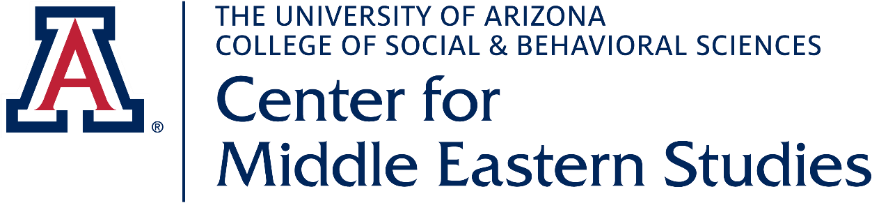 Name: _____________________________________________________________
Email address: ______________________________________________________Cell phone number: ___________________________________________________Country of Citizenship: _____________________________	Check the immigration status that applies to you:		______ U.S. citizen or permanent resident		______ F-1 visa		______ J-1 visa (If J-1, who issued the DS-2019: _______________________)Do you have full funding (tuition, books, living expenses, etc.)?  _______________Year of study (freshman, senior, graduate student, etc.:  ______________________Major: ____________________________________________________________Availability (days/times that you are usually free – when you don’t have classes, work, or other scheduled activity):  On a separate page, write a 300-word essay summarizing why you wish to be a CMES Outreach Scholar and what you think you can do for our program.----Email your complete application to adeli@email.arizona.edu. Deadline: September 9, 2020.